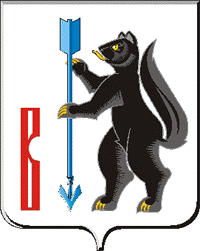 РОССИЙСКАЯ ФЕДЕРАЦИЯСВЕРДЛОВСКАЯ ОБЛАСТЬДУМА ГОРОДСКОГО ОКРУГА ВЕРХОТУРСКИЙРЕШЕНИЕот «18» ноября 2020 г. №55г. ВерхотурьеВ целях устранения технических ошибок и неточностей, допущенных при подготовке решений Думы городского округа Верхотурский о внесении изменений в Правила землепользования и застройки городского округа Верхотурский, утвержденные Решением Думы городского округа Верхотурский от 07.07.2010 г. №39, руководствуясь статьей 21 Устава городского округа Верхотурский, Дума городского округа ВерхотурскийРЕШИЛА:1. Внести следующие изменения в Решение Думы городского округа Верхотурский от 08.02.2017г. №2 «О внесении изменений в Правила землепользования и застройки города Верхотурье, утвержденные Решением Думы городского округа Верхотурский от 07.07.2010 г. №39 «Об утверждении Правил землепользования и застройки города Верхотурье»:1) в подпункте 30 пункта 2 слова «с.Кордюково» заменить словами «д.Белая Глина».2. Внести следующие изменения в Решение Думы городского округа Верхотурский от 25.07.2017г. №33 «О внесении изменений в Правила землепользования и застройки города Верхотурье, утвержденные Решением Думы городского округа Верхотурский от 07.07.2010 г. №39 «Об утверждении Правил землепользования и застройки города Верхотурье»:1) в подпункте 3 пункта 1 слова «села Кордюково» заменить словами «д.Белая Глина».3. Настоящее Решение вступает в силу со дня его официального опубликования.4. Опубликовать настоящее Решение в  информационном бюллетене «Верхотурская неделя» и официальном сайте городского округа Верхотурский.5. Контроль за исполнением настоящего Решения возложить на комиссию по жилищно-коммунальному хозяйству, природопользованию, благоустройству и развитию территории муниципального образования Думы городского округа Верхотурский.            Глава   городского округа Верхотурский	А.Г. Лиханов                 ПредседательДумы городского округа Верхотурский	И.А. КомарницкийО внесении изменений в Решения Думы городского округа Верхотурский от 08.02.2017г. №2,  25.07.2017г. №33